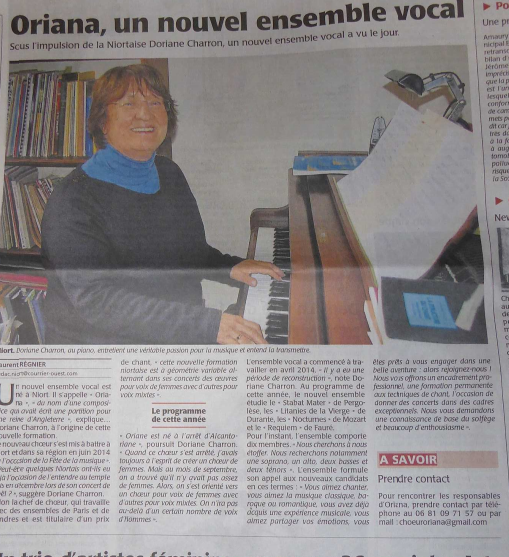 Avril 2015 Nouvelle république